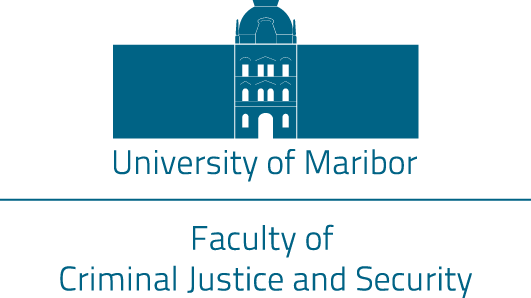 Name and SurnameTOPIC TITLE IN ENGLISHTOPIC TITLE IN SLOVENEDisposition of PhD thesisDoctoral study programme Criminal Justice and SecurityLjubljana, Month yearTABLE OF CONTENTSPROBLEM DEFINITION DOCTORAL DISSERTATION GOALSPhD hypothesis Expected unique scientific contributionASSUMPTIONS AND POSSIBLE LIMITATIONS INTENDED RESEARCH METHODS	INTENDED CHAPTERS AND SUBCHAPTERSNew scientific-research findings shall be delivered on the base of the findings and decisions in chapters (subchapters) _______. BASIC LITERATUREThe above mentioned chapters of the outline proposal shall contain references to all sources mentioned here.TOPIC ORIGINALITY ANALYSISDemonstration of topic originalityInformation on performed inquiries (in doctoral dissertation databases, patent databases, and in relevant databases of primary and secondary scientific publications)Working supervisor:Working co-supervisor: